SEVEN OAKS ELEMENTARY SCHOOL SECOND GRADE SCHOOL SUPPLY LIST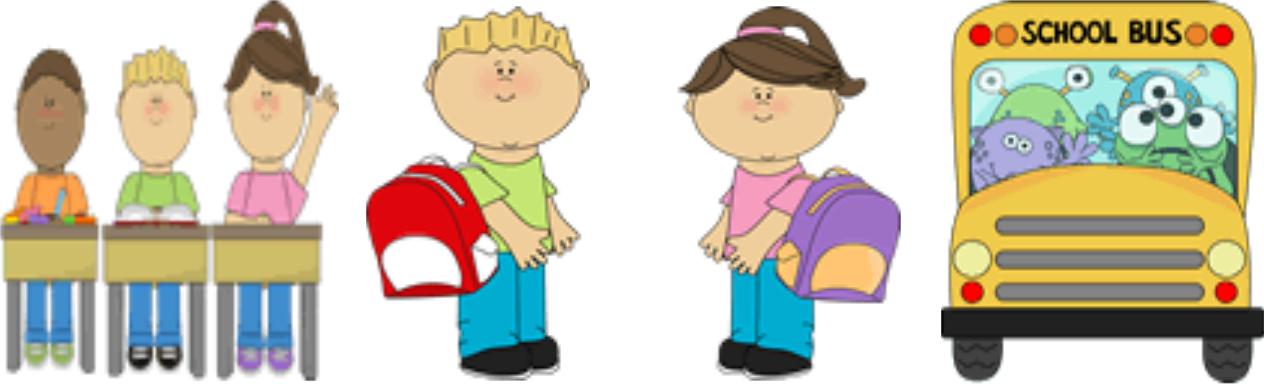 1 – 1” White vinyl clear view binder (1 required, 2 preferred)4 - Double pocket folders WITH prongs (purple, blue, red, green)4 - Black Marble Composition Book, wide ruled2 - Wide Ruled 8X10.5 Filler Paper 120 Count2 - 16 count Crayola crayons2- Packages of #2 pencils (sharpened preferred)12- Small Glue Sticks2- Packages of baby wipes1– Fiskars 5” Sharp Scissors2 -Fluorescent Yellow Highlighters1- Plastic sturdy pencil box1- Box of Ziploc bags sandwich (Girls)1- Box of Ziploc bag gallon (Boys)2–100 Count Facial tissues1-Box of band-aids1-50 count of paper plates1-4 pack dry erase markerDonations:· cotton balls· color printer paper· Magic Erasers